ボーイスカウト講習会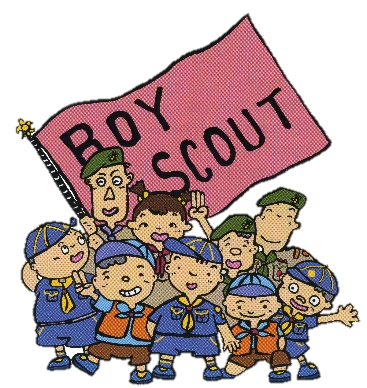 ボーイスカウト講習会　　　　　参加申込書☆申込書に記入された個人情報は、この講習会に関する事務処理以外には利用いたしません。１ふりがな氏　名性　別生年月日性　別生年月日男　・　女年　月　日 男　・　女年　月　日 １住　所〒〒年齢年齢　　　　 歳１TELスカウト経験スカウト経験有　・　無有　・　無１携帯スカウト経験スカウト経験有　・　無有　・　無１所属団第     　　団　　団内役務：　　　　　　　登録　有 ･ 無第     　　団　　団内役務：　　　　　　　登録　有 ･ 無第     　　団　　団内役務：　　　　　　　登録　有 ･ 無第     　　団　　団内役務：　　　　　　　登録　有 ･ 無第     　　団　　団内役務：　　　　　　　登録　有 ･ 無２ふりがな氏　名性　別生年月日性　別生年月日男　・　女年　月　日 男　・　女年　月　日 ２住　所〒〒年齢年齢　　　　 歳２TELスカウト経験スカウト経験有　・　無有　・　無２携帯スカウト経験スカウト経験有　・　無有　・　無２所属団第     　　団　　団内役務：　　　　　　　登録　有 ･ 無第     　　団　　団内役務：　　　　　　　登録　有 ･ 無第     　　団　　団内役務：　　　　　　　登録　有 ･ 無第     　　団　　団内役務：　　　　　　　登録　有 ･ 無第     　　団　　団内役務：　　　　　　　登録　有 ･ 無３ふりがな氏　名性　別生年月日性　別生年月日男　・　女年　月　日 男　・　女年　月　日 ３住　所〒〒年齢年齢　　　　 歳３TELスカウト経験スカウト経験有　・　無有　・　無３携帯スカウト経験スカウト経験有　・　無有　・　無３所属団第     　　団　　団内役務：　　　　　　　登録　有 ･ 無第     　　団　　団内役務：　　　　　　　登録　有 ･ 無第     　　団　　団内役務：　　　　　　　登録　有 ･ 無第     　　団　　団内役務：　　　　　　　登録　有 ･ 無第     　　団　　団内役務：　　　　　　　登録　有 ･ 無４ふりがな氏　名性　別生年月日性　別生年月日男　・　女年　月　日 男　・　女年　月　日 ４住　所〒〒年齢年齢　　　　 歳４TELスカウト経験スカウト経験有　・　無有　・　無４携帯スカウト経験スカウト経験有　・　無有　・　無４所属団第     　　団　　団内役務：　　　　　　　登録　有 ･ 無第     　　団　　団内役務：　　　　　　　登録　有 ･ 無第     　　団　　団内役務：　　　　　　　登録　有 ･ 無第     　　団　　団内役務：　　　　　　　登録　有 ･ 無第     　　団　　団内役務：　　　　　　　登録　有 ･ 無５ふりがな氏　名性　別生年月日性　別生年月日男　・　女年　月　日 男　・　女年　月　日 ５住　所〒〒年齢年齢　　　　 歳５TELスカウト経験スカウト経験有　・　無有　・　無５携帯スカウト経験スカウト経験有　・　無有　・　無５所属団第     　　団　　団内役務：　　　　　　　登録　有 ･ 無第     　　団　　団内役務：　　　　　　　登録　有 ･ 無第     　　団　　団内役務：　　　　　　　登録　有 ･ 無第     　　団　　団内役務：　　　　　　　登録　有 ･ 無第     　　団　　団内役務：　　　　　　　登録　有 ･ 無